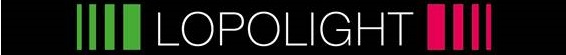 RFQ CHECK LIST FOR COMMERCIAL WORKING BOATS
PROJECT / HULL No. 	OR YARDLOA  	Check any applicable option below, except where a blank line is present. VESSEL TYPE:	PASSENGER FERRY	DOUBLE ENDEDVEHICLE FERRY	DOUBLE ENDEDOSVTUG ResearchPOLICE FIREW/ANCHORNAVY / SAR    	DIMMABLE LIGHTS:	YES  NOOTHER:  	NAVIGATIONAL WATERS:	INLAND	INTERNATIONALCable length between panel and NLC:  	NUC LIGHTS REQUESTED:	YES	NO RAM LIGHTS REQUESTED:	YES	NO180°180°DATE: 		DATE DUE:  	DATE BID RESULT EXPECTED:  	REPRESENTATIVE:  	PRIMARY POWER SOURCE: 220VAC110VAC 24VDCSECONDARY POWER SOURCE: 220VAC110VAC 24VDCICE CLASS:NLC INSTALLATION:YES CABINETNOOPEN